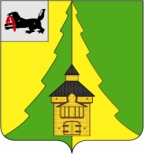 Российская Федерация	Иркутская область		Нижнеилимский муниципальный район	АДМИНИСТРАЦИЯ	________________________________________________________________	ПОСТАНОВЛЕНИЕОт «30» января 2023 года  № 54/1г. Железногорск-Илимский«О внесении изменений в постановление администрацииНижнеилимского муниципального района от 28.02.2022 г.№ 204 «Об утверждении Примерного положения об оплате труда работников муниципальных учреждений культуры находящихся в ведении муниципального образования «Нижнеилимский район»         В целях исполнения Указа Президента РФ от 07 мая 2012 года № 597 «О мероприятиях по реализации государственной социальной политики», в соответствии со статьей 144 Трудового Кодекса Российской Федерации, Федерального Закона от 29.12.2012г. № 273 – ФЗ «Об образовании в Российской Федерации», Программой поэтапного совершенствования системы оплаты труда в государственных (муниципальных) учреждениях на 2012 – 2018 годы, утвержденной распоряжением Правительства Российской Федерации от 26.11.2012г. № 2190-р, Решением Думы Нижнеилимского муниципального района от 31.03.2011 г. № 78 «Об утверждении «Примерного  Положения о  системе оплаты труда работников муниципальных учреждений, находящихся в ведении муниципального образования «Нижнеилимский район», в соответствии с Бюджетным Кодексом Российской Федерации и руководствуясь Уставом муниципального образования «Нижнеилимский район», администрация Нижнеилимского муниципального районаПОСТАНОВЛЯЕТ: Внести следующие изменения в Постановление администрации Нижнеилимского муниципального района от 28.02.2022 г. № 204 «Об утверждении Примерного положения об оплате труда работников муниципальных учреждений культуры, находящихся в ведении муниципального образования «Нижнеилимский район»:               1.1 Читать раздел 6 «Профессиональные квалификационные группы общеотраслевых профессий рабочих, утвержденные приказом Минздравсоцразвития России от 29 мая ода N 248Н» в части оклада профессий рабочих дополнительного образования детей Приложения №1 к Примерному положению об оплате труда работников муниципальных учреждений культуры, находящихся в ведении муниципального образования «Нижнеилимский район» в редакции Приложения к настоящему Постановлению.                   2. Руководителям муниципальных учреждений культуры, находящихся в ведении муниципального образования «Нижнеилимский район» внести и утвердить изменения в положения об оплате труда с учетом изменений, указанных в п.1 настоящего постановления.Действие настоящего постановления распространяется на правоотношения, возникшие с 01.01.2023 года.Настоящее постановление опубликовать в периодическом печатном издании «Вестник Думы и администрации Нижнеилимского муниципального района», разместить на официальном сайте МО «Нижнеилимский район».Контроль за исполнением настоящего постановления возложить на заместителя мэра района по вопросам экономической политике и цифровому развитию Е.В.Чудинова.        Мэр района 			     	   	   	   	         М.С.РомановРассылка: в дело-2, ОСЭР, ОКСДМ, МКУ «Сервисцентр», учреждения культуры-4, главам поселений, Финансовое управление, Юридический отдел.С.В. Бруева3-08-61Приложение 1 к примерному положению об оплате труда администрации Нижнеилимского муниципального районаот «___» _____________2023 г. Минимальные размеры окладов (должностных окладов), ставок заработной платы   работников муниципальных учреждений культуры муниципального образования «Нижнеилимский район»6. Профессиональные квалификационные группы общеотраслевых профессий рабочих, утвержденные приказом Минздравсоцразвития России от 29 мая ода N 248НПрофессиональная квалификационная группа «Общеотраслевые профессии рабочих первого уровня»Мэр района                                                                  М.С. РомановЛИСТ СОГЛАСОВАНИЯ СОГЛАСОВАНО:10. Заместитель мэра по вопросам экономической политике и цифровому развитию ________________________________________________________________________________________________________________________________________________9.Заместитель  мэра района по жилищной политике, градостроительству, энергетике, транспорту и связи ________________________________________________________________________________________________________________________________________________8. Заместитель мэра по социальной политике ________________________________________________________________________________________________________________________________________________ 7. Юридический  отдел ________________________________________________________________________________________________________________________________________________________________________________________________________________________6. Финансовое  управление ________________________________________________________________________________________________________________________________________________________________________________________________________________________5.Отдел социально-экономического развития________________________________________________________________________________________________________________________________________________4.Отдел организационной работы и социальной политики ________________________________________________________________________________________________________________________________________________________________________________________________________________________3.Руководители заинтересованных органов и должностные лица ________________________________________________________________________________________________________________________________________________________________________________________________________________________2. Руководители отдела, департамента, сектора, управления, подготовившего проект документа 1. Подготовил исполнитель (Ф.И.О., подпись, дата)________________________________________________________________________________________________________________________________________________1 квалификационный уровень1 квалификационный уровеньНаименования профессий рабочих, по которым предусмотрено присвоение 1, 2 и 3 квалификационных разрядов в соответствии с Единым тарифно-квалификационным справочником работ и профессий рабочихПрофессии рабочих дополнительного образования детей:Профессии рабочих дополнительного образования детей:Уборщик служебных помещений14 767Гардеробщик14 767Дворник14 767Сторож (вахтер)14 767Подсобный рабочий14 767Слесарь-электрик14 767